Publicado en Bilbao el 03/10/2018 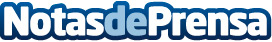 Bizkarra avanza con innovación en la pastelería y panadería del futuroEn colaboración con los centros tecnológicos Tecnalia y Leartiker, especialistas en I+D alimentario. Los últimos proyectos han sido el desarrollo de productos enriquecidos para personas mayores, con Tecnalia, y la gama de helados 0% azúcares añadidos con Leartiker

Datos de contacto:Servicios PeriodísticosNota de prensa publicada en: https://www.notasdeprensa.es/bizkarra-avanza-con-innovacion-en-la Categorias: Nutrición Gastronomía País Vasco Logística Personas Mayores Otras Industrias Innovación Tecnológica http://www.notasdeprensa.es